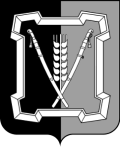 АДМИНИСТРАЦИЯ  КУРСКОГО  МУНИЦИПАЛЬНОГО  ОКРУГАСТАВРОПОЛЬСКОГО КРАЯП О С Т А Н О В Л Е Н И Е16 февраля 2021 г.                          ст-ца Курская                                         № 79Об общественной комиссии для организации общественного обсуждения проекта муниципальной программы Курского муниципального округа Ставропольского края «Формирование современной городской среды», проведения комиссионной оценки предложений заинтересованных лиц, а также для осуществления контроля за реализацией программыВ соответствии с постановлением Правительства Российской Федерации от 10 февраля 2017 г. № 169 «Об утверждении Правил предоставления и распределения субсидий из федерального бюджета бюджетам субъектов Российской Федерации на поддержку государственных программ субъектов Российской Федерации и муниципальных программ формирования современной городской среды», постановлением администрации Курского муниципального района Ставропольского края от 25 ноября 2020 г. № 713 «Об утверждении Порядка общественного обсуждения проектов документов стратегического планирования и общественно значимых проектов нормативных правовых актов Курского муниципального округа Ставропольского края, в том числе проектов муниципальных программ Курского муниципального округа Ставропольского края» администрация Курского муниципального округа Ставропольского краяПОСТАНОВЛЯЕТ:1. Сформировать общественную комиссию для организации общественного обсуждения проекта муниципальной программы Курского муниципального округа Ставропольского края «Формирование современной городской среды», проведения комиссионной оценки предложений заинтересованных лиц, а также для осуществления контроля за реализацией программы. 2. Утвердить прилагаемые:2.1. Положение об общественной комиссии для организации общественного обсуждения проекта муниципальной программы Курского муниципального округа Ставропольского края «Формирование современной городской среды», проведения комиссионной оценки предложений заинтересованных лиц, а также для осуществления контроля за реализацией программы. 2.2. Состав общественной комиссии для организации общественного обсуждения проекта муниципальной программы Курского муниципального округа  Ставропольского  края  «Формирование  современной  городской сре-2ды», проведения комиссионной оценки предложений заинтересованных лиц, а также для осуществления контроля за реализацией программы. 3. Отделу по организационным и общим вопросам администрации Курского муниципального округа Ставропольского края обеспечить официальное обнародование настоящего постановления на официальном сайте администрации Курского муниципального округа Ставропольского края в информационно-телекоммуникационной сети «Интернет».4. Настоящее постановление вступает в силу со дня его официального опубликования на официальном сайте администрации Курского муниципального округа Ставропольского края в информационно-телекоммуника-ционной сети «Интернет».Глава Курского муниципального округаСтавропольского края                                                                 С.И.Калашников          Положениеоб общественной комиссии для организации общественного обсуждения проекта муниципальной программы Курского муниципального округа Ставропольского края «Формирование современной городской среды», проведения комиссионной оценки предложений заинтересованных лиц, а также для осуществления контроля за реализацией программы		1. Настоящее Положение об общественной комиссии для организации общественного обсуждения проекта муниципальной программы Курского муниципального округа Ставропольского края «Формирование современной городской среды», проведения комиссионной оценки предложений заинтересованных лиц, а также для осуществления контроля за реализацией программы (далее - Положение) разработано в соответствии с Правилами предоставления и распределения субсидий из федерального бюджета бюджетам субъектов Российской Федерации на поддержку государственных программ субъектов Российской Федерации и муниципальных программ формирования современной городской среды, утвержденными постановлением Правительства Российской Федерации от 10 февраля 2017 г.  № 169 (далее - Правила), Порядком общественного обсуждения проектов документов стратегического планирования и общественно значимых проектов нормативных правовых актов Курского муниципального округа Ставропольского края, в том числе проектов муниципальных программ Курского муниципального округа Ставропольского края, утвержденным  постановлением администрации Курского муниципального района Ставропольского края от 25 ноября 2020 г. № 713 (далее - Порядок), и определяет порядок организации и деятельности общественной комиссии для организации общественного обсуждения проекта муниципальной программы Курского муниципального округа Ставропольского края «Формирование современной городской среды», проведения комиссионной оценки предложений заинтересованных лиц, а также для осуществления контроля за реализацией программы (далее - комиссия). Понятия, используемые в настоящем Положении, применяются в тех же значениях, что и в Правилах, Порядке.2. Комиссия в своей деятельности руководствуется законодательством Российской Федерации, законодательством Ставропольского края, муниципальными правовыми актами Курского муниципального округа Ставропольского края, а также настоящим Положением.3. Организационное и материально-техническое обеспечение деятельности комиссии осуществляется отделом муниципального хозяйства, архитектуры и градостроительства администрации Курского муниципального округа Ставропольского края.24. Комиссия осуществляет деятельность, направленную на реализацию муниципальной программы Курского муниципального округа Ставропольского края «Формирование современной городской среды» (далее - прог-рамма) в рамках установленных настоящим Положением функций.5. Комиссия осуществляет следующие функции:1) организация общественного обсуждения проекта программы (проекта изменений в программу) (далее - проект программы), проведение оценки предложений участников общественного обсуждения проекта программы.В целях организации общественного обсуждения проекта программы комиссией совместно с разработчиком проводится предварительное рассмотрение проекта программы до его размещения на официальном сайте администрации  Курского муниципального округа Ставропольского края в информа-ционно-телекоммуникационной сети «Интернет» (далее - официальный сайт администрации) для проведения общественного обсуждения. По результатам предварительного рассмотрения проекта программы комиссия принимает решение о размещении разработчиком проекта программы на официальном сайте администрации для проведения общественного обсуждения или его доработке с учетом предложений комиссии в течение двух рабочих дней со дня принятия соответствующего решения комиссией. Доработанный проект программы размещается разработчиком в течение одного рабочего дня на официальном сайте администрации.По результатам проведения общественного обсуждения проекта программы комиссия совместно с разработчиком проводит оценку поступивших предложений участников общественного обсуждения;2) внесение предложений территориальным органом администрации Курского муниципального округа Ставропольского края при формировании адресного перечня всех общественных территорий, нуждающихся в благоустройстве в 2018 - 2024 годах;3) организация и проведение голосования по отбору общественных территорий из перечня общественных территорий, подлежащих благоустройству;4) осуществление контроля за реализацией программы.Контроль за реализацией программы осуществляется комиссией путем проведения мониторинга соблюдения сроков и качества выполнения работ по благоустройству дворовых территорий, общественных территорий, включенных в программу (далее - работы по благоустройству), в том числе промежуточного, при приемке выполненных работ по благоустройству, участия заинтересованных лиц в реализации программы, согласования актов выполненных работ по благоустройству.6. Комиссия для осуществления возложенных на нее функций имеет право:1) запрашивать и получать от государственных органов исполнительной власти Ставропольского края, территориальных органов и структурных подразделений администрации Курского муниципального округа Ставропольского края, организаций, осуществляющих деятельность на территории Курского муниципального  округа  Ставропольского  края, заинтересованных 3лиц информацию и документы, необходимые для реализации возложенных на нее функций;2) осуществлять контроль за выполнением работ по благоустройству.7. Состав комиссии формируется из представителей администрации Курского муниципального округа  Ставропольского  края  и  ее  структурных подразделений и территориальных органов, политических партий и движений, общественных организаций, осуществляющих свою деятельность на территории Курского муниципального округа Ставропольского края, иных лиц и утверждается постановлением администрации Курского муниципального округа Ставропольского края. В состав комиссии входят председатель комиссии, заместитель председателя комиссии, секретарь комиссии и члены комиссии.8. Формой работы комиссии является заседание.Заседание комиссии проводится по мере необходимости.		Заседание комиссии по ее решению может быть проведено в форме выездного заседания. 9. Члены комиссии участвуют в ее работе лично. Делегирование членами комиссии своих полномочий иным лицам не допускается.10. Заседание комиссии считается правомочным, если на нем присутствует не менее пятидесяти процентов ее членов.11. Председатель комиссии руководит деятельностью комиссии, формирует проект повестки дня заседания комиссии, дает поручения членам комиссии.12. В период отсутствия председателя комиссии его полномочия исполняет заместитель председателя комиссии.13. Секретарь комиссии:1) уведомляет членов комиссии о дате, времени и месте проведения заседания комиссии и о повестке дня заседания комиссии;2) обеспечивает подготовку материалов к заседанию комиссии;3) ведет протокол заседания комиссии;4) размещает на официальном сайте администрации протокол заседания комиссии.14. Решение комиссии принимается открытым голосованием большинством голосов от общего числа присутствующих на заседании членов комиссии. При равенстве голосов решающим является голос председательствующего на заседании комиссии.15. В случае несогласия с принятым решением член комиссии вправе изложить письменно свое особое мнение, которое подлежит обязательному приобщению к протоколу заседания комиссии.16. Принятые решения комиссии оформляются протоколом заседания комиссии. Протокол заседания комиссии подписывается всеми присутствующими на заседании членами комиссии в день заседания комиссии и размещается на официальном сайте администрации не позднее рабочего дня после его подписания.417. Протоколы заседаний комиссии хранятся в отделе муниципального хозяйства, архитектуры и градостроительства администрации Курского муниципального округа Ставропольского края не менее пяти лет.	18. Документы о составе комиссии, протоколы и графики заседаний комиссии размещаются на официальном сайте администрации.Начальник отдела по организационным и общим вопросам администрации Курского муниципального округа Ставропольского края                                                                            Л.А.КущикСоставобщественной комиссии для организации общественного обсуждения проекта муниципальной программы Курского муниципального округа Ставропольского края «Формирование современной городской среды», проведения комиссионной оценки предложений заинтересованных лиц, а также для осуществления контроля за реализацией программы2Начальник отдела по организационным и общим вопросам администрации Курского муниципального округа Ставропольского края                                                                            Л.А.КущикУТВЕРЖДЕНОпостановлением администрацииКурского муниципального округаСтавропольского краяот 16 февраля 2021 г.  № 79               УТВЕРЖДЕН
постановлением администрацииКурского муниципального округаСтавропольского краяот 16 февраля 2021 г.  № 79Калашников Сергей Ивановичглава Курского муниципального округа Ставропольского края, председатель общественной комиссииБабичев Павел Васильевичпервый заместитель главы администрации Курского муниципального округа Ставропольского края, заместитель председателя общественной комиссии Когутницкая Олеся Павловнаведущий специалист отдела муниципального хозяйства, архитектуры и градостроительства администрации Курского муниципального округа Ставропольского края, секретарь  общественной комиссии                          Члены общественной комиссии:Члены общественной комиссии:Баксаляр Валерий Владимировичдепутат Совета Курского муниципального округа Ставропольского края (по согласованию)Ващанов Николай Ивановичпредседатель Курской районной общественной организации ветеранов (пенсионеров) войны, труда, Вооруженных Сил и правоохранительных органов Ставропольского края (по согласованию)Давыдов Артем Сергеевичдепутат Совета Курского муниципального округа Ставропольского края (по согласованию)Иванов Михаил Александровичинспектор дорожной патрульной службы отделения государственной инспекции безопасности дорожного движения Отдела Министерства внутренних дел Российской Федерации по Курскому району Ставропольского края (по согласованию) Мишина ЕленаВладимировнаначальник Финансового управления администрации Курского муниципального округа Ставропольского краяМурко Василиса Васильевнадиректор муниципального казенного учреждения  «Курский молодежный Центр» Шама Владимир Викторовичначальник управления труда и социальной защиты населения администрации Курского муниципального округа Ставропольского краяШпитько Виталий Валерьевич начальник отдела экономического развития администрации Курского муниципального округа Ставропольского краяШтапурин Эдуард Ивановичначальник отдела по общественной безопасности, гражданской обороне и чрезвычайным ситуациям администрации Курского муниципального округа Ставропольского края.